Inschrijfformulier lidmaatschap NVAMM – DJS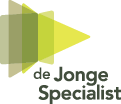 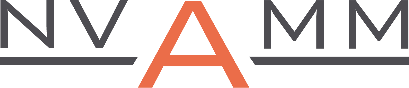 Ik verklaar hierbij dat ik mij bij de Registratiecommissie Geneeskundig Specialisten (RGS) heb ingeschreven bij de opleiding Medische Microbiologie.Ja, ik word lid van de NVAMM en betaal een eenmalige contributie voor de gehele opleidingsduur van €125,00.Ja, ik word lid van De Jonge Specialist en de LAD en betaal per jaar 149,73 contributie*. Hierbij geef ik toestemming aan NVAMM om mijn gegevens uit te wisselen met deze partijen. Elk jaar ontvang je van de LAD een factuur. Alle voordelen van de LAD en De Jonge Specialist zoals individuele dienstverlening, korting op cursussen en trainingen, Medisch Contact en nog veel meer, krijg je met dit lidmaatschap. Alle voordelen vind je op de website van De Jonge Specialist: www.dejongespecialist.nl.Ja, ik word lid van De Jonge Specialist, maar niet de LAD en betaal per jaar 149,73 contributie*. Ik krijg met dit lidmaatschap geen voordelen. Hierbij geef ik toestemming aan NVAMM om mijn gegevens uit te wisselen met deze partijen. Elk jaar ontvang je van de LAD een factuur.Ik verklaar dit formulier naar waarheid te hebben ingevuldIk geef toestemming voor het verwerken van mijn gegevens conform het NVAMM privacy statement.*Contributie wordt naar rato berekend en bedraagt per kalenderjaar 149,73 euro. Dit bedrag wordt jaarlijks geïndexeerd.Handtekening	DatumGeslachtTitelVoorlettersTussenvoegselsAchternaamAchtertitelsGeboortedatumTelefoonnummerMobielE-mail (privé)Adres (thuis)HuisnummerToevoegingPostcodePlaatsNaam werkgeverAdres (werk)HuisnummerPostcodePlaatsTelefoonnummer zakelijkE-mail zakelijkIBAN rekeningnummer